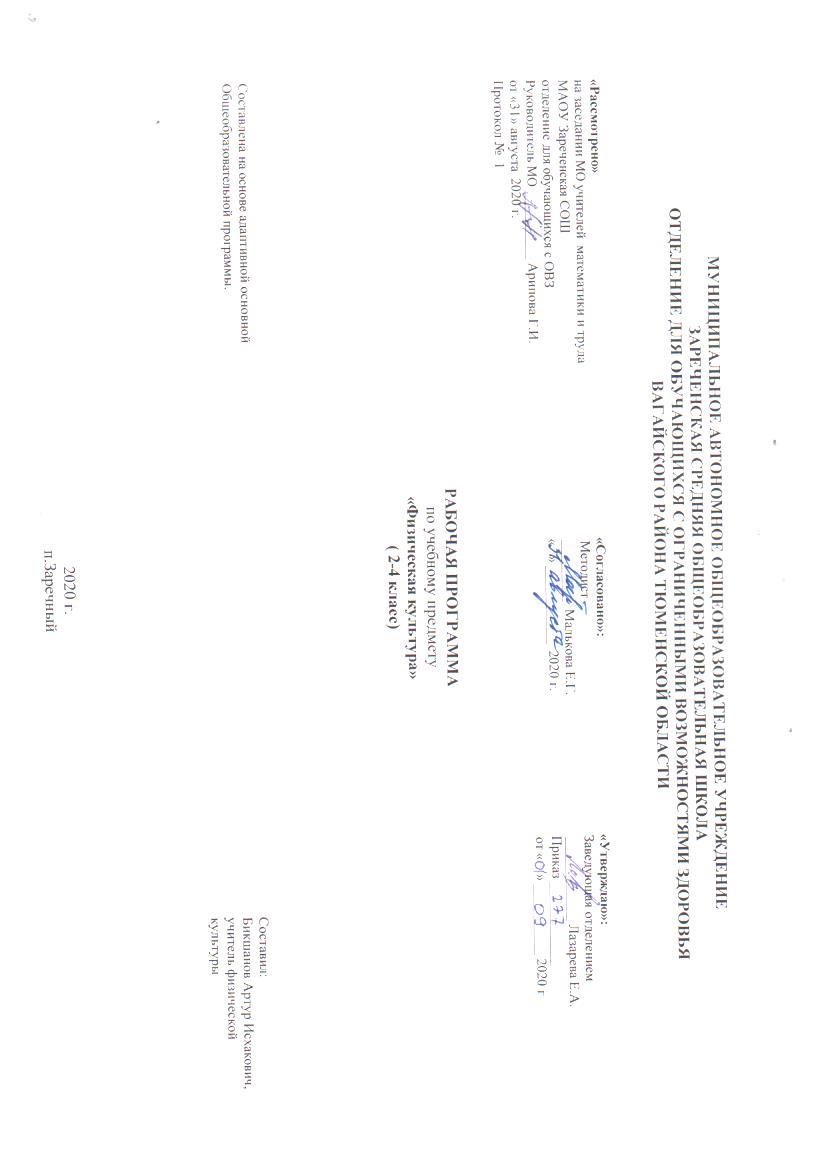 ПОЯСНИТЕЛЬНАЯ ЗАПИСКА    Рабочая программа по учебному предмету «Адаптивная физическая культура» составлена на основании АООП для обучающихся с умственной отсталостью (интеллектуальными нарушениями), утвержденного Приказом Министерства образования и науки Российской Федерации № 1599 от 19 декабря 2014 г. Цель обучения – максимальное включение учащихся в образовательный процесс по овладению двигательными действиями; - формирование доступных им двигательных умений ( предметно- практической,); - развитие двигательных действий и умений в навык; - формирование интереса к уроку.Основные задачи: -- овладение двигательными  действиями, умениями;- формирование у учащихся устойчивой мотивации на здоровый образ жизни и выздоровление- подвижность и скоординированность  действий;- ориентироваться в зале по конкретным ориентирам (вход, стены, потолок, пол, углы);- выполнению простейших заданий по словесной инструкции учителя;- правильному захвату различных предметов,  передаче и переноске их;- метаниям, броскам и ловле мяча;- преодоление различных препятствий;- действия под руководством учителя в подвижных играх.- эластичность связочного аппарата, подвижность суставов;- формирование потребности и умения систематически самостоятельно заниматься   физической культурой.- содействие воспитанию нравственных и волевых качеств, развитию психических процессов и свойств личности детей с отклонениями здоровья.ОБЩАЯ ХАРАКТЕРИСТИКА УЧЕБНОГО ПРЕДМЕТАДанная программа составлена на основе изучения и анализа научно - методической литературы, современных коррекционных технологий, программно-методических материалов, а также на основе педагогического наблюдения, изучения детей со сложной структурой дефекта и коррекционно- развивающей работы с детьми, имеющими тяжелую умственную отсталость, в условиях школы.  Что сказывается на содержании и методике уроков физической культуры. Для того, чтобы обучающиеся усвоили упражнения, инструкции к ним, необходимы многократные повторения, сочетающиеся с правильным показом, подбираются такие упражнения и задания, которые состоят из простых элементарных движений. Одной из характерных особенностей  обучающихся  является инертность нервных процессов, их стереотипность и  обусловленная этим трудность переключения с одного действия на другое. При изменении привычной обстановки, они не могут воспроизвести даже хорошо разученные, знакомые упражнения, поэтому при планировании уроков предусматривается разучивание одних и тех же упражнений в различных условиях. Обучение носит наглядно-действенный характер. На первом этапе учитель проявляет максимальную активность, демонстрируя ребенку упражнения,  предметы, показывая ему способ действия с ними, сопровождая действия речью. Затем действия осуществляются совместно. Один из основных приемов обучения является «раздельное освоение двигательных действий». При этом учитель постоянно комментирует выполняемые действия, используя свою речь в качестве стимулирующего средства для побуждения ученика к действиям. Далее педагог учит выполнять действия по подражанию. Следующим этапом является выполнение действия по образцу. Затем осуществляется выполнение задания по инструкции. ОПИСАНИЕ МЕСТА УЧЕБНОГО ПРЕДМЕТА В УЧЕБНОМ ПЛАНЕПредмет «Адаптивная физическая культура»   входит в образовательную область «Физической культуры» учебного плана, реализующая адаптированные основные общеобразовательные программы. Содержание обучения направлено на развитие: прикладных умений и навыков, игры и игровых упражнений, координационных способностей, скоростных и силовых способностей, формированию познавательных способностей, социальной адаптации и готовности к обучению. Содержание обучения разнообразно, что определяется многообразием различных дефектов у обучающихся.ЛИЧНОСТНЫЕ И ПРЕДМЕТНЫЕ РЕЗУЛЬТАТЫ ОСВОЕНИЯ УЧЕБНОГО ПРЕДМЕТАЛичностные результаты освоения учебного предмета:- В результате освоения программы учащийся должен отражать общую характеристику личности ученика как субъекта учебно-познавательной деятельности: - проявлять познавательный интерес; - обозначать свое понимание или непонимание действий; - участвовать в совместной, коллективной деятельности; - проявлять готовность следовать установленным правилам поведения на уроке; - проявлять эмоционально-положительное отношение к сверстникам, педагогам, другим взрослымПредметные результаты освоения учебного предмета:Минимальный уровень: - умение слушать и слышать учителя; - умение работать по предложенному учителем плану;- умение использовать средства альтернативной коммуникации (мимика, жесты, слоги); - умение с помощью учителя найти и исправить свои ошибки; - умение оценить собственные чувства, поведение, способности; - умение использовать полученные знания в повседневной жизни; - умение работать в паре и микрогруппе; - умение следовать правилам поведения. Достаточный уровень:- совместные действия с педагогом; - деятельность по подражанию; - деятельность по образцу; - деятельность по последовательной инструкции; - самостоятельная деятельность воспитанника; - умение ребенка исправить допущенные ошибки.- выполнять упражнения самостоятельно- правильно реагировать на сигналы учителя- совершать целенаправленные действия под руководством учителя в подвижных играх.РАСПРЕДЕЛЕНИЕ ЧАСОВ ПО РАЗДЕЛАМ УЧЕБНОГО ПРЕДМЕТАМАТЕРИАЛЬНО ТЕХНИЧЕСКОЕ ОБЕСПЕЧЕНИЕ- Гимнастические палки, - Гимнастические маты,- Гимнастическая скамейка, - Гимнастическая стенка, - Обручи, - Мячи для различных видов спорта - Гантели, эспандеры.  - Атрибуты к подвижным играм-Лыжный инвентарь-Гимнастический инвентарь№Раздел, темаКоличество часов1Легкая атлетика302Гимнастика193Лыжная подготовка204Подвижные игры 33        Итого часов :                                                                                                                                                                                                           102        Итого часов :                                                                                                                                                                                                           102        Итого часов :                                                                                                                                                                                                           102